Knubbe is bang. Zal hij wel groot worden? Groot worden kan best spannend zijn. En moeilijk. Waar ben jij bang voor? 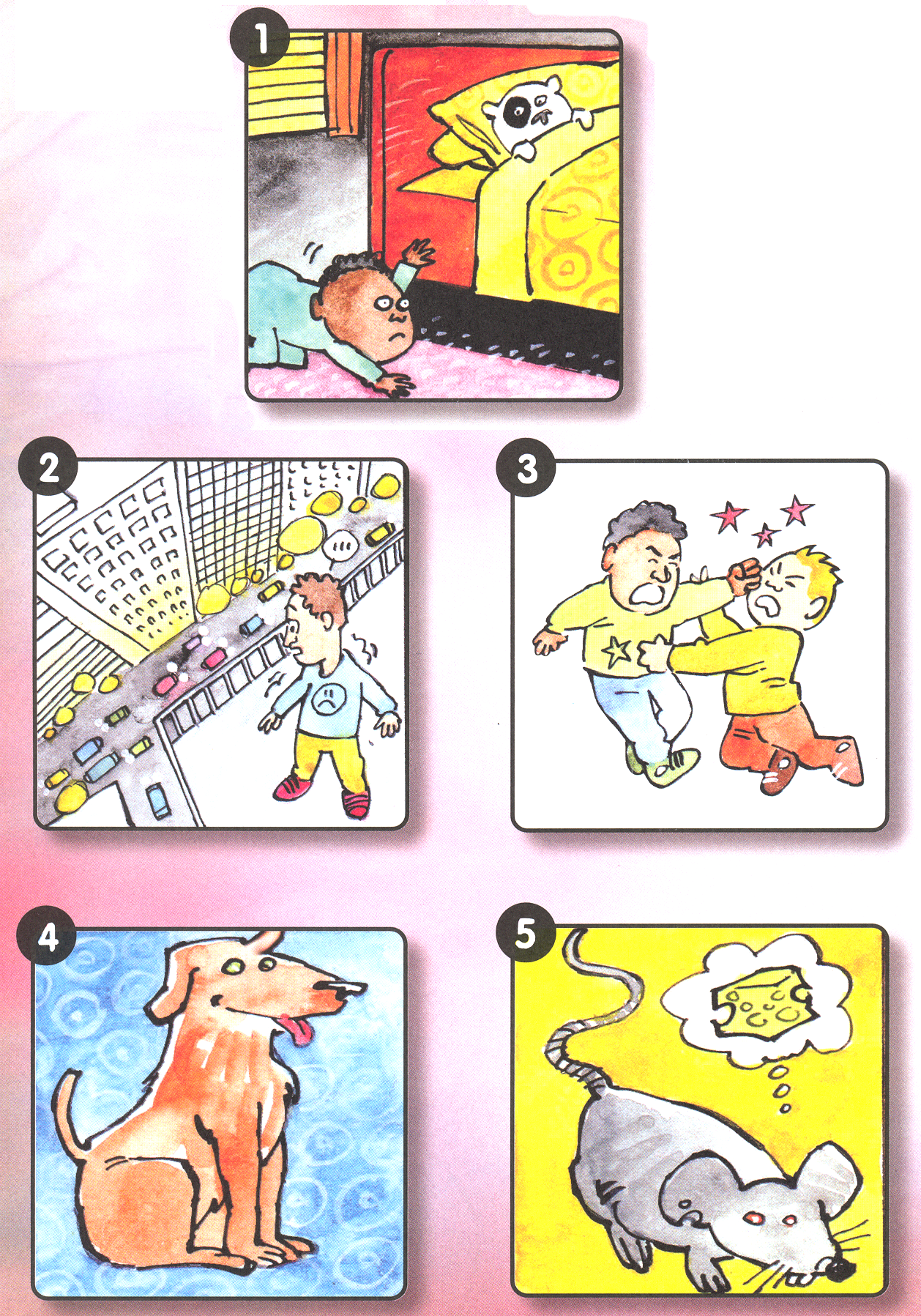 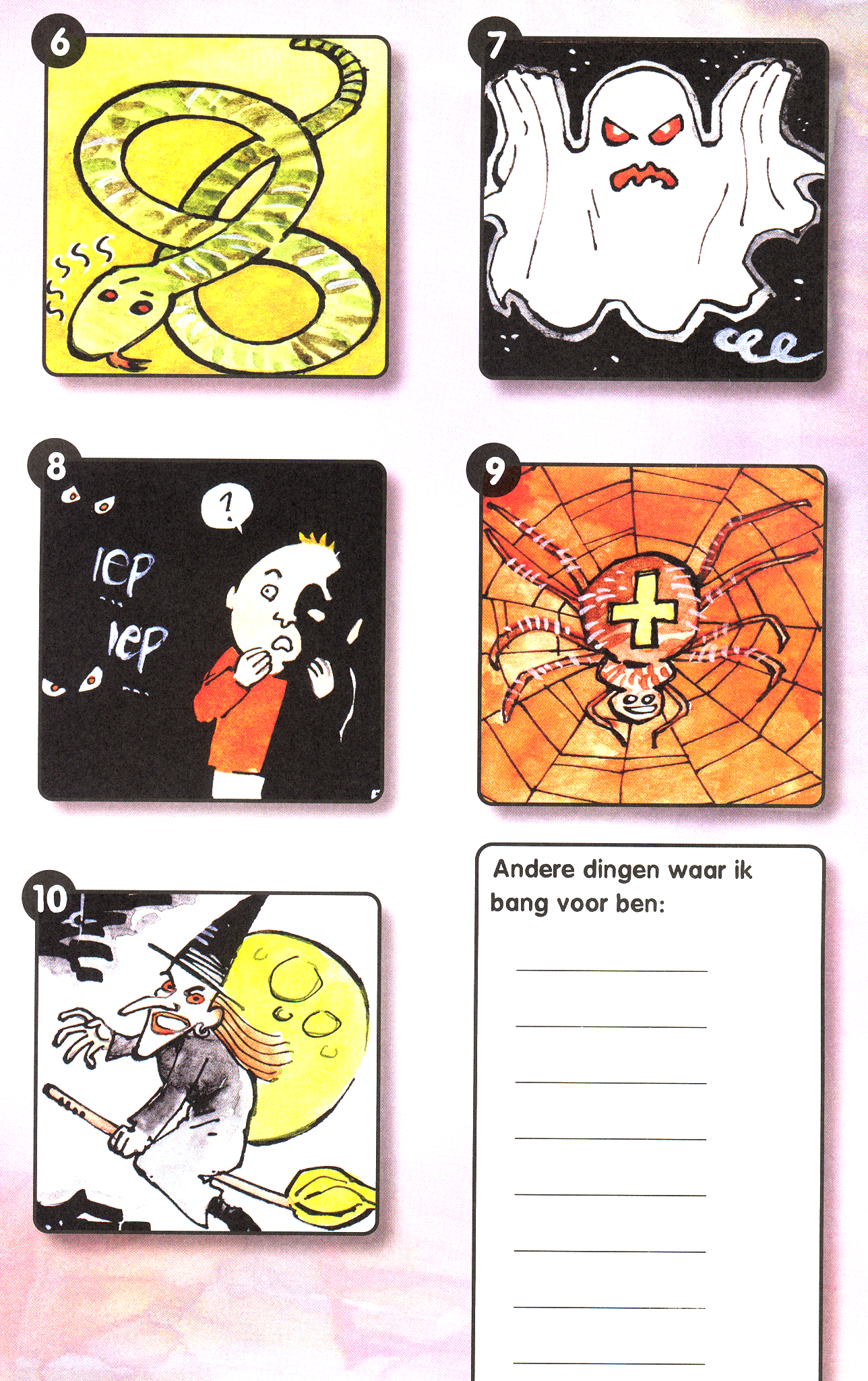 